«Сказка о солнышке»Терапевтический эффект - показать ребенку другую сторону чрезмерной капризности и вредности.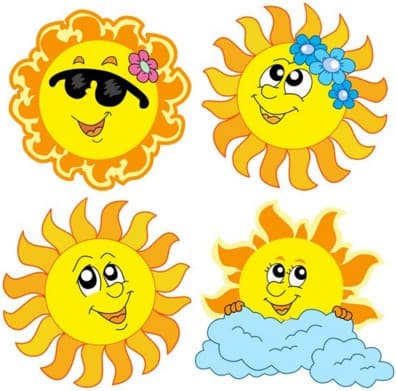 Сказка для сказкотерапии для детей дошкольного возраста:«Сказка о солнышке»В далекой-далекой галактике, за много миллионов световых лет от нас живет семья Солнышек. Большое Солнышко - папа, меньшее Солнышко - мама, небольшое Солнышко - сынок и крошечное Солнышко - дочь. Все они живут дружной семьей. Вместе читают, придумывают странные истории.Каждый из них с самого рождения имеет свою работу, которую выполняет постоянно без перерывов и отпусков - они освещают и греют планеты, которые вращаются вокруг каждого. И все бы ничего, да Солнышко-сынок славился своей капризностью: ​​капризничает, говорит «не хочу», «не буду» ...А у тебя такое бывает?Мама с папой не знают, что делать, как растолковать сыну, что такое поведение не подобает Солнышку, потому что быть Солнышком - это большая честь, но в то же время и большая ответственность-ведь от тебя зависит жизнь на планетах. Там, где есть ответственность, нет места вредности.Капризничал Солнышко-сынок и сегодня:- Не хочу светить справа, не хочу стоять на одном месте так долго, не хочу так рано вставать ... Возьму и не буду светить на планету Кипрана, где обитают живые существа. Отвернусь!И отвернулся Солнышко-сынок от кипрян, и стало там темно-темно. Все жители испугались. Что же с ними будет дальше? Если солнышко не светит, то не растут растения, овощи и фрукты, а когда нет урожая, то нечего и кушать. А без пищи, как известно всем, живое существо умирает. Начали плакать маленькие детки - кипряне, потому что, они очень боялись темноты-казалось, что на них нападут монстры или что-то страшное. Но они не знали, что на самом деле почти все монстры тоже боятся темноты.Кипряне не стали ждать смерти, собрали всех на совещание и начали рассуждать о том, как им дальше жить и что делать, чтобы Солнышко-сынок снова светило на их планету. Странные существа эти кипряне. На подбородке у них были выпуклые глаза, нос дышал и нюхал на животе, а рот разговаривал и ел на спине. И решить проблему они думали так: надо снять на видеокамеру просьбу к Солнышку. Для этого взяли последние фонари, собрали детей и все вместе рассказали Солнышку-сыну, как им без него тяжело жить. Дети, плача, рассказали о своих страхах. Затем, самые смелые запустили ракету и полетели к Солнышку. Летели несколько дней, чтобы передать просьбу.Солнышко-сынок просмотрел запись (он любил смотреть мультфильмы), но эта запись оказалась печальной. Солнышку стало стыдно за свое поведение и капризы. Он даже расплакался вместе с детьми - кипрянами, которые так боялись темноты.С тех пор Солнышко-сынок светил на все планеты в своей системе и не капризничал, а слушался папу и маму.Какой молодец Солнышко-сынок!А ты тоже не капризничаешь и слушаешься родителей?